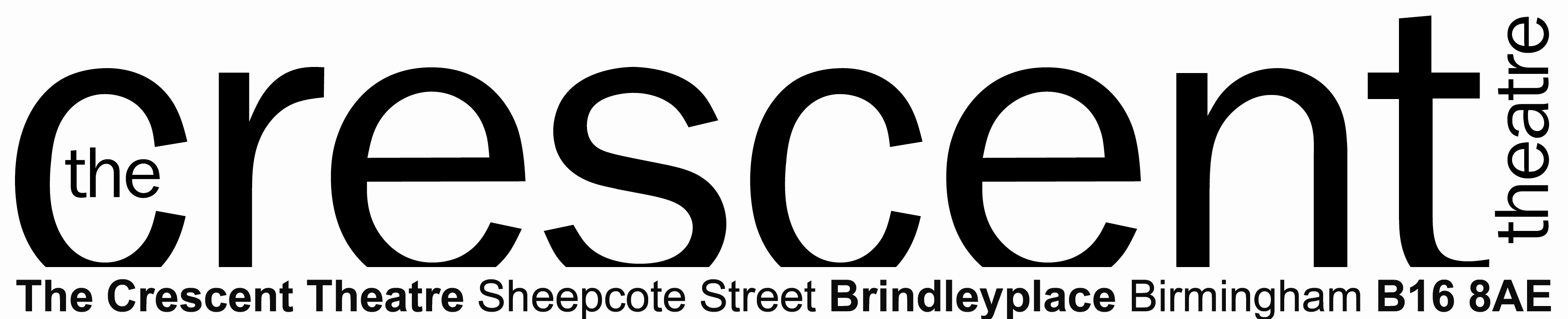 					www.crescent-theatre.co.ukBox Office 0121 643 5858		The Crescent Youth TheatreADMISSION FORM September 2023 - July 2024Please complete and return to the Crescent Theatre Members Manager with one passport-sized photograph and a copy or original birth certificate (the original can be photocopied and returned to you). Form and photo May be sent electronically to the Members Manager via email to membership@crescent-theatre.co.ukThe form must be completed and signed by a Parent/Carer/Guardian.Name of child ………………………………......................................................................................                      Address………………………………………………………………………………………...................… …………………………………………………………………………………………................................…………………………………………………………………………………………................................Postcode…………………………………….Date of Birth……………………….....................................Age......................Name and address of School/College………………………………………………………….......................................................................................................................................................................................................................................................……………………………………………............................................................................................MEDICAL INFORMATION If an inhaler or epipen is required, please ensure that it is with your child when in attendance at the theatre or involved in any other Crescent Youth Theatre offsite activityName of Parent/Carer/Guardian........................................................................................................Relationship to child............................................................................Address (if different to child)...............................................................................................................................................................................................................................................................................................................................................................................................................................Postcode...........................................................................................................................................Telephone (mobile)..........................................................................................................................Email.................................................................................................................................................Please print email addressI agree/do not agree to my child being photographed for Crescent Theatre publicity use only.Delete where appropriate My child (under the age of 16) may/may not leave the theatre during the break to attend the local shop.Delete where appropriate.Signature ………………………………………………..………........................Parent/Carer/GuardianDate ……………..........................................Parent/Carer/Guardian EMERGENCY contact numbers (if they are different from above)Name of Contact ……………………………………………………………………................................Relationship to child.........................................................................................................................Telephone (mobile) …………………………………………………………………………….................The subscription for membership of the Crescent Youth Theatre is £75 per term or £200 for the whole year. This is payable to the Crescent Theatre box office by telephone (0121 643 5858) with credit/debit card, or by card/cash/cheque in person at the Crescent Theatre Box Office. Cheques should be made payable to ‘The Crescent Theatre Limited’. Please write your child’s full name on the back of the cheque.All fees should be paid by the second week of each term.